Miejscowośćidatasporządzenia…………….…………….………………………….……..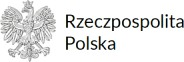 Wójt/Burmistrz/PrezydentMiasta*w………………………………………..…..…………..Wniosek o ujęcie w stałym obwodzie głosowaniaNa podstawie art. 19 § 3 ustawy z dnia 5 stycznia 2011 r. – Kodeks wyborczy (Dz. U. z 2022 r. poz. 1277, z późn. zm.)wnoszę o ujęcie w stałym obwodzie głosowaniaNazwisko	...........................................................................................................................Imię(imiona)	...........................................................................................................................NumerPESEL	...........................................................................................................................Oświadczam, że stale zamieszkuję** w:Gmina(miasto,dzielnica)	...........................................................................................................................Miejscowość	...........................................................................................................................Ulica	...........................................................................................................................Numerdomu	...........................................................................................................................Numerlokalu	...........................................................................................................................………………………………….Podpis* Niepotrzebne skreślić.**Wprzypadkuwyborcynigdzieniezamieszkałego,októrymmowawart.19§9ustawyzdnia5stycznia2011r.–Kodekswyborczy, przebywającego stale na obszarze danej gminy, wpisuje się adres, pod którym będzie możliwe skontaktowanie się z nim przez pracowników urzędugminy.